 Resource 6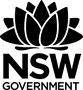 Lotus diagramThe teacher could assign different elements for each group, for example, context, structure, techniques and their effects.ContextThis is the images lotus. Each example has a contextual significance.In groups of 3 students develop at least four lotus diagrams, starting with context. Each diagram builds on the information of the other.Rainbow SerpentCustodians of palacesLotus plantsThe Great WallChina WomanEmperors are entombedLiberating armyThe Ancient DynastiesIn MuseumsEmperors are EntombedThe Great WallThe Red ArmyLiberating ArmyThe Qin Dynasty and its impact on ChinaThe Ancient DynastiesCustodians of PalacesIn the MuseumsThe past in preservedThe past is at arm’s length behind glassNationally symbolic flowerLotus plants